АКТ ИСПЫТАНИЯ СВАИ ДИНАМИЧЕСКОЙ НАГРУЗКОЙ Характеристика сваи:ИСПЫТАНИЕ СВАИВо время погружения и испытания сваи отмечены следующие ненормальные явления.Приложение: Геологическая колонка и график погружения сваиПримечания:1. Испытания динамической нагрузкой должны, как правило, проводиться тем же оборудованием, которое использовалось для забивки свай фундамента.2. Количество и NN свай, подлежащих контрольным динамическим испытаниям при строительстве, устанавливается проектной организацией в пределах 1% от общего количества свай на данном объекте, но не менее 5 шт.3. Испытание проводится в соответствии с ГОСТ 5686-94 и "Руководством по методам полевых испытаний несущей способности свай и грунтов".Подрядная организация Строительство (реконструкция) Строительство (реконструкция) (наименование и месторасположение,(наименование и месторасположение,(наименование и месторасположение,км, ПК)км, ПК)км, ПК)""г.Комиссия в составе:Комиссия в составе:Комиссия в составе:Комиссия в составе:представителя подрядной организации(наименование подрядной организации)(наименование подрядной организации)(наименование подрядной организации)		(Ф.И.О, должность)		(Ф.И.О, должность)представителя технического надзора заказчикапредставителя технического надзора заказчика(Ф.И.О, должность)(Ф.И.О, должность)представителя проектной организациипредставителя проектной организации(Ф.И.О, должность)(Ф.И.О, должность)составили настоящий акт об испытании свай фундамента опоры N составили настоящий акт об испытании свай фундамента опоры N составили настоящий акт об испытании свай фундамента опоры N динамической нагрузкой.динамической нагрузкой.динамической нагрузкой.динамической нагрузкой.Свая N Свая N Вид сваиВид сваиВид сваиМатериал сваиМатериал сваиМатериал сваиМатериал сваиДата изготовленияДата изготовленияДата изготовленияДата изготовленияДата изготовленияСечение (диаметр)Сечение (диаметр)Сечение (диаметр)Сечение (диаметр)Сечение (диаметр)ДлинаДлинаДлинам (без острия) Массам (без острия) Массам (без острия) Массам (без острия) Массам (без острия) Массам (без острия) Массам (без острия) МассатттПаспорт предприятия-изготовителя N Паспорт предприятия-изготовителя N Паспорт предприятия-изготовителя N Паспорт предприятия-изготовителя N Паспорт предприятия-изготовителя N Паспорт предприятия-изготовителя N Паспорт предприятия-изготовителя N Паспорт предприятия-изготовителя N Паспорт предприятия-изготовителя N Паспорт предприятия-изготовителя N Паспорт предприятия-изготовителя N Паспорт предприятия-изготовителя N Паспорт предприятия-изготовителя N Характеристика копра Характеристика копра Характеристика копра Характеристика копра Характеристика копра Характеристика копра Характеристика молота:Характеристика молота:Характеристика молота:Характеристика молота:Характеристика молота:Характеристика молота:Характеристика молота:Характеристика молота:Характеристика молота:Характеристика молота:Характеристика молота:Характеристика молота:Характеристика молота:Характеристика молота:Характеристика молота:Характеристика молота:Характеристика молота:Характеристика молота:Характеристика молота:Характеристика молота:Характеристика молота:Характеристика молота:Характеристика молота:Характеристика молота:Характеристика молота:ТипОбщая массаОбщая массаОбщая массаОбщая массаОбщая массаттМасса ударной частиМасса ударной частиМасса ударной частиМасса ударной частиМасса ударной частит. Паспортная энергия ударат. Паспортная энергия ударат. Паспортная энергия ударат. Паспортная энергия ударат. Паспортная энергия ударат. Паспортная энергия ударат. Паспортная энергия ударат. Паспортная энергия ударакгс.Паспортное количество ударов в мин Паспортное количество ударов в мин Паспортное количество ударов в мин Паспортное количество ударов в мин Паспортное количество ударов в мин Паспортное количество ударов в мин Паспортное количество ударов в мин Паспортное количество ударов в мин Паспортное количество ударов в мин Паспортное количество ударов в мин Масса наголовникаМасса наголовникаМасса наголовникаМасса наголовникат. Прокладка в наголовникет. Прокладка в наголовникет. Прокладка в наголовникет. Прокладка в наголовникет. Прокладка в наголовникет. Прокладка в наголовникет. Прокладка в наголовникет. Прокладка в наголовникет. Прокладка в наголовникеДо отметким свая забита с использованием подмыва (центрального илим свая забита с использованием подмыва (центрального илим свая забита с использованием подмыва (центрального илим свая забита с использованием подмыва (центрального илим свая забита с использованием подмыва (центрального илим свая забита с использованием подмыва (центрального илибокового), осуществляемого подмывной трубкой диаметромбокового), осуществляемого подмывной трубкой диаметромбокового), осуществляемого подмывной трубкой диаметромбокового), осуществляемого подмывной трубкой диаметромбокового), осуществляемого подмывной трубкой диаметромбокового), осуществляемого подмывной трубкой диаметромммпри давлении водыпри давлении водыкгс/см и расходе воды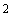 кгс/см и расходе водыкгс/см и расходе водым/мин.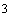 При отключенном подмыве свая добита на При отключенном подмыве свая добита на При отключенном подмыве свая добита на При отключенном подмыве свая добита на При отключенном подмыве свая добита на м.На последних залогах погружения испытуемой сваи получены данные, приведенные в таблице:На последних залогах погружения испытуемой сваи получены данные, приведенные в таблице:На последних залогах погружения испытуемой сваи получены данные, приведенные в таблице:На последних залогах погружения испытуемой сваи получены данные, приведенные в таблице:На последних залогах погружения испытуемой сваи получены данные, приведенные в таблице:На последних залогах погружения испытуемой сваи получены данные, приведенные в таблице:На последних залогах погружения испытуемой сваи получены данные, приведенные в таблице:На последних залогах погружения испытуемой сваи получены данные, приведенные в таблице:На последних залогах погружения испытуемой сваи получены данные, приведенные в таблице:Глубина забивки сваи, м Количество ударов на 1 м или 10 см погружения сваи Высота подъема ударной части молота, см Средний отказ от одного удара, см Количество ударов, затраченное с начала забивки сваи Примечание Способ измерения перемещения сваи Способ измерения перемещения сваи Способ измерения перемещения сваи Способ измерения перемещения сваи Способ измерения перемещения сваи отказомером, линейкой и др.отказомером, линейкой и др.отказомером, линейкой и др.отказомером, линейкой и др.Положение сваи после забивки:Положение сваи после забивки:Положение сваи после забивки:Положение сваи после забивки:Положение сваи после забивки:Абсолютные Абсолютные глубина забивки сваи глубина забивки сваи глубина забивки сваи глубина забивки сваи мотметки:отметки:верха сваи мповерхности грунта у сваи поверхности грунта у сваи поверхности грунта у сваи поверхности грунта у сваи поверхности грунта у сваи мниза сваи мСостояние головы сваи после забивки Состояние головы сваи после забивки Состояние головы сваи после забивки Состояние головы сваи после забивки Температура °С°СвоздухаДатаПродолжительность "Отдыха"сваи, дниКоличество ударовВеличина погружения сваи, смСредний отказ от одного удараСпособ измерения перемещения сваи Способ измерения перемещения сваи                                                      (отказомером, линейкой и др.)                                                                                                    (отказомером, линейкой и др.)                                                                                                    (отказомером, линейкой и др.)                                                                                                    (отказомером, линейкой и др.)                                               Температура воздуха °С.(подписи)